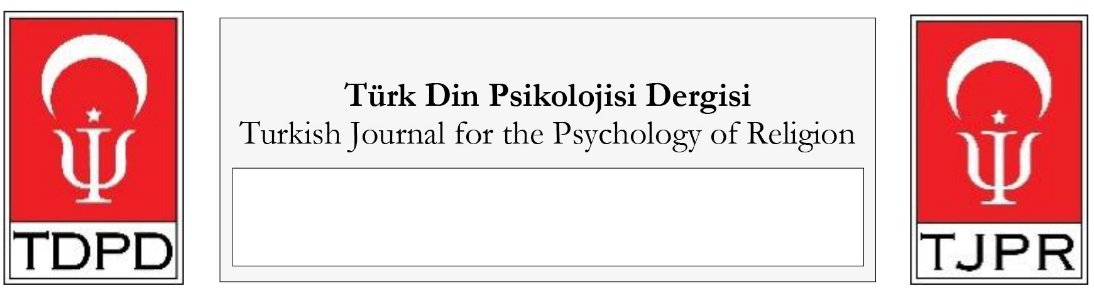 Cinayet İşleyen Kadın Mahkûmlarda Din Algısı: Ankara Kadın Kapalı Cezaevi ÖrneğiPerception of Religion in Women Prisoners who Commit Murder:Example of Ankara Women’s Closed PrisonBelgizar ÖzbekDoktora ÖğrencisiAnkara Üniversitesi Sosyal Bilimler EnstitüsüE-posta: ozbekbelgizar@gmail.comOrcid: 0000-0002-6269-1834Ankara / TürkiyePhD StudentAnkara University, Institute of Social SciencesE-mail: ozbekbelgizar@gmail.comOrcid: 0000-0002-6269-1834Ankara / Turkey* Bu makale yazarın ‘Cinayet İşleyen Kadınlarda Din Algısı: Ankara Kadın Kapalı Cezaevi Örneği’, başlıklı yüksek lisans tezinden üretilmiştir.Ö z e tİnanç, soyut bir kavramdır. Birey bu kavramı, kendi kültürü, sosyal hayatı ve psikolojik yapısı ile harmanlayarak kendi dünyasına alır. Bu çalışma, cinayet suçu işleyen bireyin manevi değerler çerçevesinde oluşturduğu din algısını konu etmektedir. Bireyin din algısının, çocukluğundan itibaren yetişkinlik dönemine kadar hangi temeller üzerine inşa edildiği, din algısı ve suç ilişkisinin anlaşılmasında büyük bir öneme sahiptir. Araştırma, cinayet suçundan hüküm giymiş olan 38 kadın mahkûm üzerinde nitel çalışma yöntemi kullanılarak yapılmıştır. Çalışma Ankara Kadın Kapalı Cezaevinde 2009 yılında bulunan, cinayet mahkûmu yetişkin kadınlarla sınırlıdır. Mülakat tekniğinde yarı yapılandırılmış sorularla mahkûmların mensubu olduklarını ifade ettikleri dine, dini değerlere ve pratiklere yaklaşımı ortaya çıkarılmaya çalışılmıştır. Çalışmamıza katılan cinayet mahkûmu kadınların kendini dindar olarak tanımlamaları önemlidir. Araştırmamızda ortaya çıkarılmak istenen temel problem, İslam dininde büyük günahlar arasında kabul edilen “cinayet-öldürme” suçunu işleyen Müslüman kadınların, zihin dünyasında nasıl bir din algısı olduğu, bu algıyı oluşturan ve destekleyen temel noktaların neler olduğudur. İlk olarak Kadın mahkûmların demografik özellikleri belirlenmiş, daha sonra çocukluk döneminden itibaren dini bilgi kaynakları ortaya çıkarılmak için sorular yöneltilmiş, dini kavramlara, dini ritüellere yaklaşımlarını ortaya çıkaracak sorularla derinlemesine mülakat tamamlanmıştır. Katılımcıların ifadelerinde kişisel hayat öyküleri ve bireysel deneyimleri de onların suçla ilişkisi açısından önemle kaydedilmiştir. Mülakat soruları kadın mahkûmların anlatım akışı bozulmadan sorulmuş, çalışma sonunda bulgular ortak temalara göre gruplandırılmış ve kuramsal-psikolojik yaklaşımlar çerçevesinde değerlendirilmiştir. Kadınlar tarafından işlenen cinayetlerin genellikle ‘’hırpalanmış kadın sendromu’’ (Walker 2009) sonucu olduğu bulgularla ortaya çıkan sonuçlar arasındadır. Toplumumuzda eşe ve aileye itaatin bireyler üzerinde ne kadar etkili olduğu açıktır. Bu etki sonucunda anlaşmazlıkları çözemeyen ve gereken desteği bulamayan kadınlar kendilerine veya en yakınına zarar verecek bir hale gelmektedir. Bu durumun yaşanmasında dinin kadına verdiği önem ve problem çözmede gösterdiği metotlar konusunda kadın mahkûmların doğru bir rehberlik almadığı ifadelerinden anlaşılmaktadır. Sonuç ve öneriler kısmında araştırmacının yaklaşık üç yıl boyunca cezaevindeki gözlemlerine de yer verilerek değerlendirmeler yapılmıştır. Araştırma sonunda yapılan değerlendirme ve önerilerin kadınlar açısından özellikle cinayet suçunu önleyici tedbirler alınmasında katkı sağlaması umulmaktadır.a n a h t a r    k e l i m e l e rdin psikolojisi • din • din algısı • suç • kadın suçluluğuA b s t r a c t Faith is an abstract concept. Individuals blend their personal values, their psychological make up, social values and internalize them as faith. This study focuses on the perception of religion in the frame of spiritual values created by an individual who committed murder. It is very important to understand what the basis of an individual’s perception of religion was built on from childhood to adulthood in order to comprehend the relation between perception of religion and crime. The research was conducted by interviewing thirty-eight female prisoners convicted of murder via the qualitative method. The study is limited to adult women who were at the Ankara Penitentiary for Women in 2009. With semi-structured questions in the interview technique, our aim was to reveal the approach to the religion, religious values ​​and practices that the prisoners are members of. It was important that the subjects who participate in our study define themselves as religious. The main problem that is desired to be revealed in our research is what Muslim women who commit the crime of “murder-killing”, which is accepted among the major sins in Islamic religion, have as a perception of religion, and what are the main points that make up and support this perception. First, the demographic characteristics of the female prisoners were determined, then questions were raised to reveal sources of religious information from childhood, and interviews were completed in-depth with questions that would reveal their approach to religious concepts and religious rituals. Personal life stories and individual experiences were also recorded. The findings were grouped according to common themes and evaluated in the theoretical-psychological approaches. The fact that the murders committed by women are generally a result of "The Battered Woman Syndrome" (Walker 2009) is among the findings. It is clear that the society implies women should obey their spouses and families. As a result of this effect, women who cannot resolve disputes and cannot find the necessary support become detrimental to themselves and/or those closest to them. It is understood from their statements that the women do not receive proper guidance regarding the importance given to them by religion and the methods in problem solving. As a conclusion, evaluations were made based on the researcher's experience observing and interacting with female convicts in prison over three years. It is hoped that the evaluations and suggestions will contribute to preventing crimes especially for women. k e y w o r d spsychology of religion • religion • perception of religion • crimecriminality of womenG i r i şHerhangi bir dine mensup olmak, kişi tarafından bu dinin inanç esaslarının bilinmesi, kabul edilmesi ve bağlanılması anlamına gelmektedir. Bu ise inançlarımızın hem bilişsel ve duygusal hem de iradi olduğunu göstermektedir.  Dini inanç insanı tüm yönleriyle etkiler. Bireyin psikolojik yapısında (bilinç ve bilinçaltı), sosyal ilişkilerinde, hayata dair kendini konumlandırmasında ve olayları anlamlandırmasında dini inancın etkisi büyüktür. Sosyal sistem içinde var olan her dini inanç, değerler, pratikler sosyal-kültürel hayatımızla birebir ilişki içindedir (Tatlılıoğlu. 2013: 894).  a. Kavramsal ÇerçeveDin; Allah’ın Peygamber aracılığı ile gönderdiği ve her konuda insanları, akıl, irade ve istekleri doğrultusunda dünya ve ahirette hayırlı olan şeylere ulaştıracak bir sistemdir. İnananın tabiatüstü özelliklere sahip olarak kabul ettiği Yaratan ile kurduğu ruhsal ve manevi ilişkisidir. Öte yandan din hem bireyi hem de toplumları etkileyen sosyo-kültürel bir kurumdur (Armaner, 1980:75).a.a. Din AlgısıTopçu’ya göre algı; zihnin, duyumun nesnel unsurunu belirterek, onu meydana getirmiş olan şeye bağlama hareketidir ve dış dünya ancak algı ile tanınabilir (2014: 138).  Dış dünya ile iletişimde olan şuurumuz, aldığı duyumları diğer bilgi ve duyumlarla örüntüleyerek algı haline getirir ve onu tanımamızı sağlar. Kişinin çevresi ve olaylarla ilişkisinde kendi bilgisini de buna dahil etmesi bize algılama sürecinin aslında insanın olayları yorumlama ve anlamlandırma süreci olduğunu göstermektedir (Golstein, 2019).a.b. Suç ve Kadın SuçluluğuSuç; genel anlamıyla toplumdaki hukuki, dini, ahlaki kuralları bozmak ve tersine hareket etmek anlamına gelmektedir (İçli, 2007: 21-26). Suç kavram olarak evrensel olmasına rağmen hangi davranışın suç sayıldığı veya sayılmadığı toplumlara ve zamana göre değişiklikler gösterebilir. Çalışmamızda Semavi dinler, özellikle de İslam dininde suç sayılan ve suç olma özelliğini zamana veya toplumlara göre değiştirmeyen öldürme suçu (Nisa 92-93; ) konu edilecektir. Dini literatürde suç kavramı “günah” olarak ifade edilmektedir. Bir dine mensup olan kişilerin belirli kuralları içselleştirmiş olması ve otokontrol yoluyla kendi hayatında uygulaması beklenmektedir (Cirhinlioğ̆lu, 2010: 21). b. YöntemNitel araştırmalarda hedeflenen amaç genel sonuçlardan ziyade detaylara inmek ve ayrıntılardaki bilgileri toplayarak bireye ait olan öznel yaklaşımı yakalamaya çalışmaktır. Din psikolojisi bilimi, bireyi ve onun içsel duygu durumunu konu edinir. Din psikolojisi, bulguları normatif bir bilgi olarak değerlendirmez. Olanın, birey üzerindeki etkileriyle ve yansımalarıyla ilgilenir. Bu yaklaşımdan dolayı çalışmamıza katılanların demografik özellikleri dinamik değişkenler olarak dikkatle kayda alınmıştır. b.a. Çalışma GrubuMülakata 38 kadın mahkûm katılmıştır. Araştırmamıza katılan mahkûmların doğum tarihleri açısından bulgular şu şekildedir.b.b. Veri Toplama AracıÇalışmada yarı yapılandırılmış sorularla derinlemesine mülakat tekniği kullanılmıştır. Cinayet mahkûmu kadın katılımcıların hassasiyetleri cezaevi psikoloğu ile belli görüşmeler yapılarak dikkate alınmıştır. Mülakat esnasında katılımcıların kendilerini olabildiğince rahat ifade edebilmeleri için açık uçlu soru tekniği kullanılmış ve her söyledikleri yazıya dökülmeye çalışılmıştır. Cezaevine ses kaydı için cihaz alınmaması ve not tutmak için ikinci bir kişiye iznin verilmemesi araştırma için bazı zorluklar getirmiş olsa da katılımcılarla yapılan birebir görüşmenin kendilerini samimi ve güvenilir bir ortamda hissetmelerini sağladığı gözlemlenmiştir.b.c. Verilerin ToplanmasıAraştırmaya katılan mahkûmların dine bakışları ve onların dünyasında yankı bulan dinin fonksiyonları ortaya çıkarılmak istenen sonuçtur. Kişiyi harekete geçiren ya da geçiremeyen nokta onun din anlayışıyla yakından ilgilidir. Araştırmacı yaklaşık 3 yıl boyunca Ankara Kadın Kapalı Cezaevinde din görevlisi olarak mahkûm kadınlarla birebir çalışmıştır.   Bu durum uzun süreli gözlem yapma imkânı sağladığından dolayı çalışmanın güvenirliliği açısından önemlidir. Mahkûmlarla birebir görüşme yapılabilmesi için gerekli dilekçe ile başvurulmuş, Adalet Bakanlığı tarafından 09.06.2009- 31.08.2009 tarihleri arasında mülakat yapılmasına onay verilmiş, fakat Tanrı Algısı, Günahkârlık Ölçeği ve Kısa Semptom Envanteri Ölçeklerinin uygulanmasına izin verilmemiştir. b.d. Verilerin ÇözümlenmesiAraştırmamızda elde edilen verilerin içerik analizi belirli kategoriler oluşturularak yapılmıştır. Bu kategoriler şu şekildedir:•	Mahkûmların Dini Bilgi Kaynakları (Çocukluk döneminde ve Yetişkinlikte)c. Bulgularc.a. Mahkûmların Dini Bilgi KaynaklarıMahkûmların dini bilgileri ilk olarak nasıl ve ne şekilde edindikleri önemli bir konudur. Kişinin algılarını şekillendiren onun öğrenme biçimi ve kaynağıdır. Bu soru kendi içinde din eğitimi aldığını söyleyenler ve herhangi bir din eğitimi almadığını söyleyenler olarak iki grupta ele alınmıştır.c.a.a. Mahkûmların Çocukluk Dönemi Dini Bilgi KaynaklarıSoru: İlk dini bilgilerinizi ve intibalarınızı kimlerden, hangi kurumlardan ve hangi yöntemlerle almıştınız?Tablo 1:Mahkûmların din eğitimi alıp-almamalarına göre dağılımıc.a.b. Mahkûmların Yetişkinlik Dönemi Dini Bilgi KaynaklarıSoru: Merak ettiğiniz dini içerikli bir soruyu/konuyu hali hazırda kime ya da kimlere soruyorsunuz?Tablo-3: Mahkûmların dini içerikli soru sorup-sormamalarına göre dağılımıAraştırmamıza katılanların %73,7’si dini içerikli soru sorduğunu ifade ederken, %26,3’ü dini içerikli soru sormadığını belirtmiştir.Tablo-4: Mahkûmların kime soru sorduklarına göre dağılımı Dini konuda soru soran 28 katılımcının %28,6’sı mahkûm arkadaşlarına danışırken, %21,4’ü din görevlisine, %21,4’ü dini vecibelerini (namaz kılma, Dini konuda soru soran 28 katılımcının %28,6’sı mahkûm arkadaşlarına danışırken, %21,4’ü din görevlisine, %21,4’ü dini vecibelerini (namaz kılma, başörtülü olma vb.) yerine getirenlere, %7,1’i de ailesine soru sormayı tercih etmektedir. Soruları için kitaplara başvuranların oranı ise %21,4’tür. c.b. Mahkûmların Bazı Dini Kavramlara Yaklaşımı Dinin tanımlanmasında her grubun ve bireyin kendi bakış açısı, bilgi kaynağı ve hedefleri önemlidir. Bundan dolayı da dinin tanımlanması ve algılanmasında terminolojik farklılıklar ve problemler bulunmaktadır (Fromm, 2004: 31). Dinin tanımlanmasında olduğu gibi dini kavramlarda da aynı farklılıklar kendini göstermekte, her bireyin kavramlara bakışı kendi algılarıyla paralel olarak kendini göstermektedir. Katılımcıların dini bazı kavramlarla ilişkisi incelenmeye çalışılmış, onların bu kavramlara yüklediği anlamlar sorularla ortaya çıkarılmak istenmiştir. c.b.a. Mahkûmların Tövbe Kavramına YaklaşımıSoru: İslam dininde tövbe sizce ne anlama gelir? Tövbe etme ihtiyacı duydunuz mu ya da tövbe etmek gerekli midir?c.b.b. Mahkûmların Ahiret-Cennet-Cehennem Kavramlarına BakışıSoru: Ahiret-Cennet-Cehennem kavramlarının sizdeki etkisinden bahseder misiniz?c.c. Mahkûmların Rüyalarındaki Dini Motifler ve YorumlarıSoru: Sizi etkileyen dinle ilgili bir rüyanızı anlatır mısınız? Rüyalarınızda en çok kimleri görürsünüz?  Size göre bu rüyanın anlamı nedir?S o n u çİslam dinini emir ve yasaklar bakımından incelediğimizde, insanların dünya ve ahiret huzurunu hedeflediğini görmekteyiz. Huzur içinde yaşamamız ise birbirimizin haklarına saygı göstermemizle mümkün olmaktadır. Saygı gösterilmesi gereken en önemli hak ise bireylerin yaşama hakkıdır. İslam dinine göre en büyük günah olarak işaret edilen, kişinin hayatına son verme yani cinayet fiili maalesef İslam dinine inanan ve gereklerini yerine getirmeye çalışan kişiler tarafından da işlenmektedir. Özellikle merhametli olarak yaratıldığı vurgulanan kadınların cinayet işleyebilmesi de ayrıca önem taşımaktadır. Araştırmamızda elde ettiğimiz bulgulara göre cinayet suçu işleyen kadınların hayatlarında din ya bir bilgi ve etki alanı olarak yoktur ya da etkin bir yönlendirme gücünden mahrumdur. K a y n a k l a rKitap:Certel, H. (2009). Suçlularda dine dönüş. Ankara: Nobel Yayınları.Makale:Çapak, İ. & Ferah, N. (2013). Şiddet suçlarına sürüklenen ergenlerde dinî potansiyeller. İslâmî İlimler Dergisi, 8 (2), 57-92.Kitap Bölümü: Akyüz, Ö. F. (2016). Hollanda devlet kurumlarında (cezaevi ve hastane) İslami manevî bakım hizmetleri uygulaması ve cami imamlığından farkı. [içinde] Manevî Danışmanlık ve Rehberlik- II. Ed. A. Ayten, M. Koç ve N. Tınaz. (ss. 237-251). İstanbul: DEM.Lisansüstü tez:Özbek, B. (2011). Cinayet işleyen kadınlarda din algısı. (Yayınlanmamış Yüksek Lisans Tezi). Ankara: Ankara Üniversitesi Sosyal Bilimler Enstitüsü.Kongre, sempozyum, şûra bildirileri:Çoştu, K. (2013). Hayat boyu eğitim bakımından ceza ve infaz kurumlarındaki tutuklu ve yükümlülere yönelik vaaz ve dinî danışmanlık hizmetleri. Vaaz ve Vaizlik Sempozyumu bildirileri (Ankara, 17-18 Aralık 2011), 2, (ss.27-41). Ankara: DİB.Resmi gazetede yayınlanan kanun, yönetmelik, protokol vb.:Diyanet İşleri Başkanlığı ve Adalet Bakanlığı (2011). Tutuklu ve hükümlülerin dinî ve ahlâkî gelişimlerini sağlamaya yönelik protokol. Resmi gazetede yayınlanma tarihi: 10 Şubat 2011, http://www.cte.adalet.gov.trYazar BilgileriAuthor InformationBelgizar Özbek (Doktora Öğrencisi)  Kurum / Institution: Ankara Üniversitesi Sosyal Bilimler Enstitüsü  Yazışma Adresi  Correspondence Address: Akpınar mahallesi 864.sokak ipek apt 1-22 Dikmen, Ankara  Elektronik Posta  E-mail: ozbekbelgizar@gmail.com  Akademik Kimlik Numarası / Orcid: 0000-0002-6269-1834  İlgi Alanları  Areas of Interest: (a) Din psikolojisi, (b), Kadın psikolojisi (c) Maneviyat (d) Suç ve suçluluk, (e) Algı.n%Din eğitimi alan3181,6Din eğitimi almayan615,8Toplam3797,4Kayıp veri sayısı12,6Toplam38100,0n%Dini içerikli sorular soran2873,7Dini içerikli sorular sormayan1026,3Toplam38100,0n%Din görevlisine621,4Ailesine27,1Mahkûm arkadaşına828,6Dini vecibeleri (namaz kılma, başörtülü olma vb.) yerine getirenlere621,4Kitaplardan araştıranlar621,4Toplam28100,0